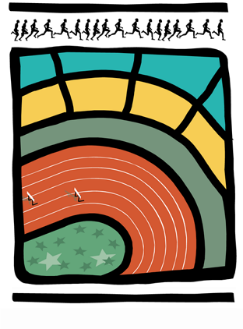 AVIS AUX CERCLES 2016 / N°17LL/Ch. D/51							                    Bruxelles, le 19 mai 20161.	COMMUNIQUES LBFA1.1.	Road Show Timetronics1.2.	Championnats LBFA Toutes Catégories – Nivelles, samedi 21 mai 20161.3.	Championnats de Belgique de courses de montagnes, samedi 21 mai 20162.	COMMUNIQUE deS CERCLES2.1.	Communiqué du SMAC – Changements des tenues/équipementsCOMMUNIQUES LBFARoad Show Timetronics Timetronics souhaite organiser une formation « Road Show » à l’attention des cercles de la LBFA. Deux personnes par cercle seraient invitées à cette formation.Programme prévu :Session 1 :Athletics ManagerInscriptions en ligneTablettes pour concours et courses …Session 2 :Pistolet électroniqueSignal de départ sans « fil »Faux départ clubDernières versions caméra et logicielTimetronics fait appel aux cercles (deux) pouvant accueillir cette formation. Un bon de réduction de 250€ sur le matériel de la firme serait offert aux deux cercles organisateurs. Les cercles intéressés sont priés de se manifester auprès des services de la LBFA.Championnats LBFA Toutes Catégories – Nivelles, samedi 21 mai 2016Dans le cadre du Championnat LBFA juniors,selon le règlement, 8 athlètes peuvent être sélectionnés pour le 110m haies juniors.La piste de Nivelles disposant de 6 couloirs en ligne droite, 2 séries seront prévues à cet effet. Dans ce contexte, il a été décidé de sélectionner tous les athlètes juniors inscrits pour cette discipline.une mise à jour de la liste des sélectionnés,  avec ajout d’athlètes juniors selon les quotas mentionnés dans le cahier des Championnats, a été effectuée. Veuillez consulter le site LBFA.Championnats de Belgique de courses de montagnes, samedi 21 mai 2016 Veuillez trouver, en pièce jointe, un document contenant les informations relatives à ces Championnats. Les inscriptions sont encore possibles sur place.COMMUNIQUE deS CERCLESCommuniqué du SMAC – Changements des tenues/équipements Veuillez trouver, en pièces jointe, la photo des nouveaux singlets du cercle. Ce sont les tenues officielles du SMAC à partir de cette saison 2015/2016. Veuillez toutefois noter que les équipements actuels restent valables également (équipement progressif des athlètes du club).